UEFA Certificate in Football Management
Application for national editions 2022 – GS approval formUEFA Certificate in Football Management – GS Approval form	                                                                                                                                                                                                  ORGANISATIONAL REPRESENTATIVE’S DECLARATION (PRESIDENT OR GENERAL SECRETARY)	            I acknowledge that the information provided by Full name of applicant in the online application form is correct and that their application has the full support of our organisation. Should they be successful, the organisation will allow them approximately three days a month to dedicate to the UEFA CFM programme. I am confident that Full name of applicant will be able to successfully participate in the full programme in English. Place and date: 	Please specify	     	Name and title (President or General Secretary): Please specifySignature: 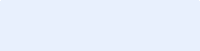 